Publicado en Ciudad de México el 22/01/2021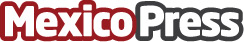 Celebra CAAAREM nuevo plan de reactivación económicaLa Confederación de Asociaciones de Agentes Aduanales de la República Mexicana (CAAAREM), organismo que representa y defiende los intereses gremiales de los Agentes Aduanales en México, respalda el nuevo Plan de Trabajo para la Recuperación Económica del país que presentó recientemente la secretaria de Economía, Tatiana ClouthierDatos de contacto:ENEAS MARES PARIS5527622073Nota de prensa publicada en: https://www.mexicopress.com.mx/celebra-caaarem-nuevo-plan-de-reactivacion Categorías: Finanzas Logística Recursos humanos Ciudad de México Otras Industrias http://www.mexicopress.com.mx